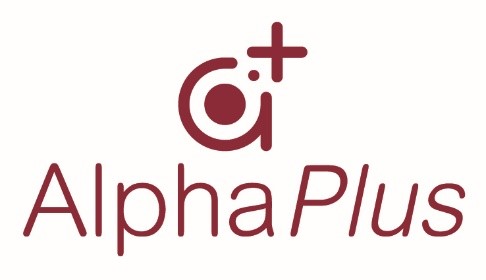 Examination ReportPart 2 Fellowship of the Royal College of Ophthalmologists (FRCOphth) written examination December 2021David Budzynski, Matthew Turner, Ben SmithContents1	Summary	32	The candidates	33	The written paper	34	Results	54.1	Analysis of questions	74.2	Standard setting for multiple choice questions (MCQ) paper (Ebel method)	74.3	Breakdown of written results	84.4	Comparison to previous years	10SummaryThe written paper of this sitting of the Part 2 Fellowship in Ophthalmology (FRCOphth) examination was held in December 2021.The reliability of this exam was 0.81, whilst the percentage of questions with a good item discrimination (>0.25) was 19 per cent. Two questions were removed from paper 1 and no questions were removed from paper 2; therefore the examination was marked out of 178.The pass mark for the written examination was raised by 1 SEM above the mark identified by the standard set by the Ebel method from 62 per cent to 65 per cent (i.e. 115.77/178). The pass rate for the examination was 72 per cent.Twenty-six candidates obtained the Ebel mark (62 per cent) but fell below the pass mark of Ebel +1 SEM (65 per cent). Thus, the addition of +1 SEM has had a substantial impact on the pass rate, which would be 85 per cent rather than 72 per cent without the addition of the SEM.The candidatesThere were 203 candidates for the examination. Of these 63/203 (31 per cent) were in Ophthalmic Specialist Training (OST). The largest group (30 per cent) were in training level OST3.The written paperThe written part of the part 2 FRCOphth examination consists of a multiple-choice question paper, which is administered in two parts. Candidates must pass the written paper to be allowed to sit the clinical part of the examination.As part of the quality management of the College's assessment process, the written papers are reviewed by the senior examiner after marking, but before the results are known. Two questions were removed from the examination papers as a result of this review.The Part 2 FRCOphth subcommittee reviews all of the questions with a low item discrimination and facility.The MCQ paper blueprintResultsMCQ statistics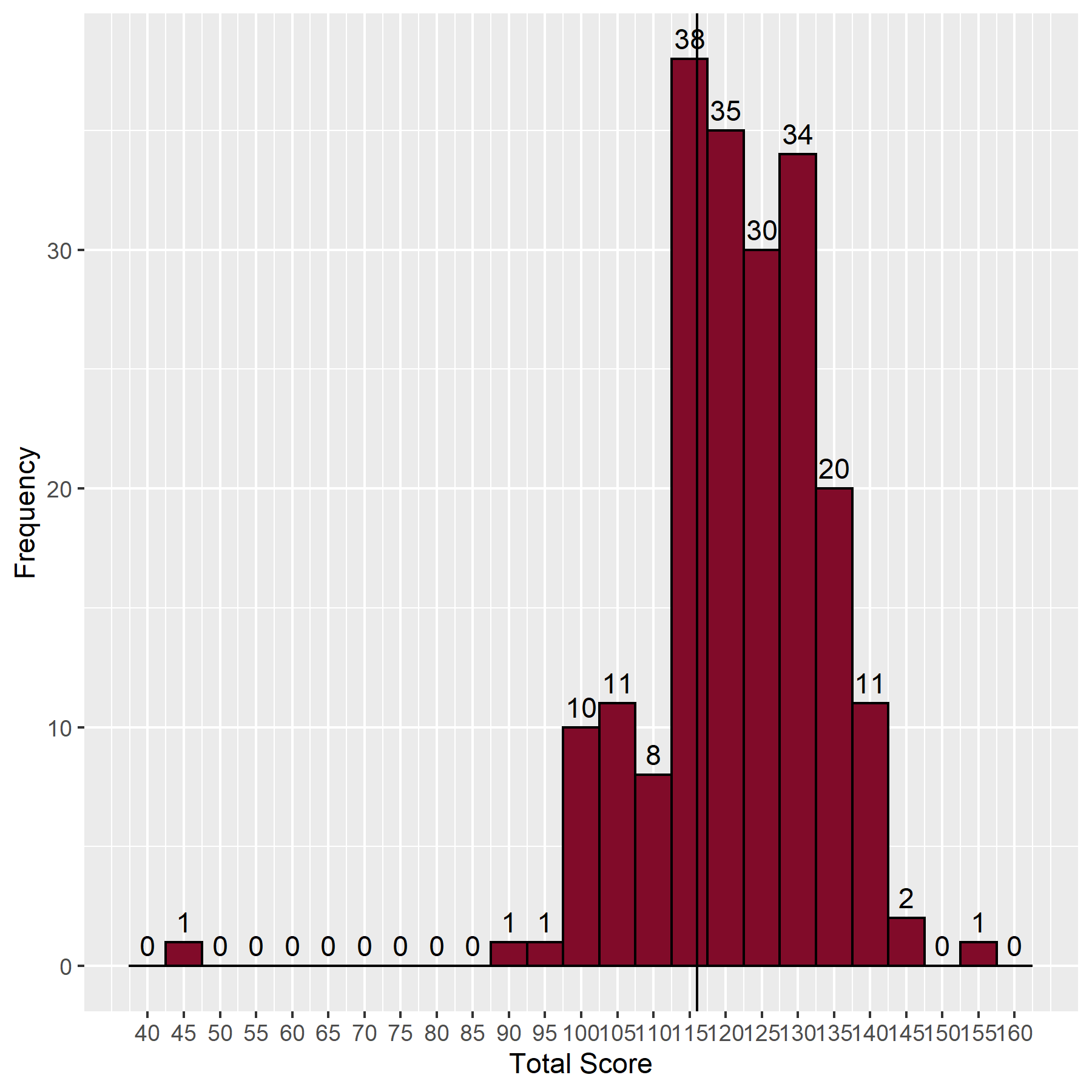 Distribution of scoresAnalysis of questionsThe Speedwell data provides analysis and identification of questions with low, moderate and high facility, and those which are good, poor or perverse (negative) discriminators. Ideally, all questions should have moderate facility and be good discriminators. Discrimination against facility valueStandard setting for multiple choice questions (MCQ) paper (Ebel method)Classification of the questionsExpected percentage correct by borderline candidatesWeighted scoreBreakdown of written resultsBreakdown of written results by trainingBreakdown of written results by stage of trainingBreakdown of results by deaneryComparison to previous yearsComparison with the written papers from previous examinationsQuality of questions compared to previous yearsCumulative results by deanery (September 2010 to date)TopicSub-TopicPaper 1Paper 2TotalClinical OphthalmologyTrauma224Clinical OphthalmologyOculoplastic & Orbit5510Clinical OphthalmologyGlaucoma5510Clinical OphthalmologyStrabismus448Clinical OphthalmologyPaediatrics448Clinical OphthalmologyRetina91019Clinical OphthalmologyCataract459Clinical OphthalmologyCornea & External Eye101020Clinical OphthalmologyUveitis & Oncology6612Clinical OphthalmologyNeurology & Pupils8816Clinical OphthalmologyMedicine5510Pharmacology & TherapeuticsPharmacology & Therapeutics6612InvestigationsOphthalmic549InvestigationsOrthoptic123InvestigationsNeuro-Imaging213InvestigationsOther011MiscellaneousStatistics and epidemiology213MiscellaneousResearch and EBM123MiscellaneousNutrition101MiscellaneousEthics and driving224MiscellaneousStandards and guidelines224MiscellaneousEconomics011Basic ScienceAnatomy and physiology112Basic SciencePathology and microbiology112Basic ScienceGenetics213Basic ScienceOptics011TotalTotal88*90178* Two questions were removed from the marking* Two questions were removed from the marking* Two questions were removed from the marking* Two questions were removed from the marking* Two questions were removed from the markingStatisticValuePercentageMean score:122/17868.5%Median score: 122/17868.5%Standard deviation: 12.47.0%Candidates: 203Reliability:0.81Standard error of measurement (SEM):5.393.0%Range of marks:43 - 15424.2% - 86.5%Pass mark derived from standard setting: 111/17862.4%Pass rate without addition of SEM:173/20385.2%Pass mark + 1 SEM:116/17865.2%Pass rate: 147/20372.4%Pass rate in OST:53/6384.1%Facility ValueFacility ValueFacility ValueFacility ValueFacility ValueDiscriminationLow 
(<25 correct)Moderate 
(25-74 correct)High 
(≥75 correct)TotalDiscriminationNegative discrimination511117DiscriminationPoor discrimination 
(0-0.19)45145100DiscriminationGood discrimination 
(0.2-1.0)0223961DiscriminationTotal98485178DifficultModerateEasyTotalEssential3275383Important5194468Supplementary381627Total1154113178DifficultModerateEasyEssential0.600.700.80Important0.500.550.60Supplementary0.250.300.30DifficultModerateEasyTotalEssential1.8018.9042.40 63.10Important2.5010.4526.40 39.35Supplementary0.75 2.40 4.80  7.95Total5.0531.7573.60110.40SEM:5.39MCQ pass mark (Ebel + 1 SEM):116TrainingFailedPassedPass rate (%)TotalIn OST105384.163Not in OST357869.0113Unknown111659.327Total5614772.4203TrainingFailedPassedPass rate (%)TotalFY217 87.58Medical Student02100.02MO ST410  0.01MO ST701100.01OST128 80.010OST2311 78.614OST3118 94.719OST402100.02OST513 75.04OST610  0.01OST701100.01Total1053 84.163CountryDeaneryFailedPassedTotalUKEast Midlands022UKEast of England055UKLondon and KSS (Kent, Surrey and Sussex)4913UKMersey022UKNorth Western112UKNorthern011UKOxford033UKPeninsula (South West)000UKSevern Institute011UKSouth East of Scotland112UKWales099UKWessex011UKWest Midlands167UKWest of Scotland022UKYorkshire11011OverseasEire000OverseasEurope and Overseas202TotalTotal105363ExaminationCandidatesPass markPass ratePass rate in OSTSep 2008763.0%86.0%Feb 20091559.0%53.0%Sep 20091661.0%38.0%Feb 20102165.0%48.0%Sep 20102665.0%58.0%75.0%Feb 20114665.0%46.0%50.0%Sep 20117759.0%68.0%71.0%Feb 201210458.0%65.0%68.0%Sep 20129557.0%81.0%84.0%Feb 2013*10961.0%85.0%89.0%Sep 201310359.0%93.0%97.0%Feb 201411758.0%90.0%94.0%Sep 2014**13663.0%70.0%71.0%Dec 2014**10665.0%47.0%54.0%Jun 2015**11865.0%48.0%53.0%Nov 2015**14564.0%41.0%46.0%Jun 2016**17164.0%70.0%79.0%Dec 2016**14364.0%77.0%83.0%Jul 2018**9065.0%61.0%77.0%Dec 2018**12765.0%58.0%59.0%Jul 2019**12166.0%64.0%68.0%Dec 2019**12862.0%70.0%84.0%Dec 2020**20265.0%45.0%52.0%Jul 2021**15166.0%70.0%78.0%Dec 2021**20365.0%72.0%84.0%*   The written papers changed from MCQ and EMQ papers (90 questions on each) to a 180-question MCQ paper at this sitting
**  The pass mark is now set at Ebel + 1 SEM*   The written papers changed from MCQ and EMQ papers (90 questions on each) to a 180-question MCQ paper at this sitting
**  The pass mark is now set at Ebel + 1 SEM*   The written papers changed from MCQ and EMQ papers (90 questions on each) to a 180-question MCQ paper at this sitting
**  The pass mark is now set at Ebel + 1 SEM*   The written papers changed from MCQ and EMQ papers (90 questions on each) to a 180-question MCQ paper at this sitting
**  The pass mark is now set at Ebel + 1 SEM*   The written papers changed from MCQ and EMQ papers (90 questions on each) to a 180-question MCQ paper at this sitting
**  The pass mark is now set at Ebel + 1 SEMExamFacilityFacilityFacilityDiscriminationDiscriminationDiscriminationExamLowModerateHighNegativePoorGoodFeb 20134.4%53.3%42.2%8.3%53.3%38.3%Sep 20133.9%46.6%49.4%6.7%55.1%38.2%Feb 20143.9%54.4%41.7%8.9%56.7%34.4%Sep 20142.8%59.8%37.4%5.6%59.8%34.6%Jun 20155.0%54.2%40.8%9.5%42.5%48.0%Nov 20153.9%59.6%36.5%9.6%57.3%33.1%Jun 20163.9%50.0%46.1%6.7%56.1%37.2%Nov 20164.0%54.2%41.8%6.2%54.2%39.5%Jul 20182.2%53.9%43.8%9.6%50.0%40.4%Dec 20185.1%50.3%44.6%10.2%57.1%32.8%Jul 20191.7%55.2%43.1%12.6%58.6%28.7%Dec 20196.2%51.7%42.0%11.9%58.5%29.5%Dec 20207.8%52.0%40.2%10.6%58.1%31.3%Jul 20216.1%48.3%45.6%8.9%54.4%36.7%Dec 20215.1%47.2%47.8%9.6%56.2%34.3%CountryDeaneryNumber of passesNumber of candidatesPass Rate (%)UKEast Midlands5589 61.8UKEast of England59112 52.7UKEast of Scotland44100.0UKEast Scotland910 90.0UKLondon and KSS (Kent, Surrey and Sussex)303435 69.7UKMersey5890 64.4UKNorth of Scotland34 75.0UKNorth Scotland912 75.0UKNorth Western66104 63.5UKNorthern6592 70.7UKNorthern Ireland1925 76.0UKOxford4664 71.9UKPeninsula (South West)2440 60.0UKSevern3647 76.6UKSevern Institute67 85.7UKSouth East of Scotland812 66.7UKSouth East Scotland1422 63.6UKWales5489 60.7UKWessex3963 61.9UKWest Midlands83133 62.4UKWest of Scotland1019 52.6UKWest Scotland2441 58.5UKYorkshire83145 57.2OverseasEire15 20.0OverseasEurope and Overseas4676 60.5TotalTotal1,1241,740 64.6